                   Α Ι Τ Η Σ ΗΕΠΩΝΥΜΟ……………………………………..ΟΝΟΜΑ...………..……………………………..ΠΑΤΡΩΝΥΜΟ………………………………….ΣΧΟΛΗ…………..……………………….........ΤΜΗΜΑ………………………………………….Α.Μ. ……………………………….……….Δ/ΝΣΗ …………………………………………..ΠΟΛΗ……………………………………..........Τ Κ. ……………………………………...........ΤΗΛ ……………………………………………..E-MAIL:………………………………………ΘΕΜΑ …………………………………………..…………………………………………………………………………………………………………Παρακαλώ για τη διαμεσολάβησή σας στο παρακάτω θέμα μου:…………………………………………………………………………………………………………………………………………………………………………………………………………………………………………………………………………………………………………………………………………………………………………………………………………………………………………………………………………………………………………………………………………………………………………………………………………………………………………………………………………………………………………………………………………………………………………………………………………………………………………………………………………………………………………………………………………………………………………                 ΗΜΕΡΟΜΗΝΙΑ…………………………                                    Ο/Η  ΑΙΤ…….                                      ΥΠΟΓΡΑΦΗ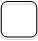 Παρακαλώ όπως τα ανωτέρω προσωπικά δεδομένα διατηρηθούν με τον χαρακτήρα εμπιστευτικής/απόρρητης πληροφορίας στο Σύμβουλο Σπουδών. Παρακαλώ όπως τα ανωτέρω προσωπικά δεδομένα διατηρηθούν με τον χαρακτήρα εμπιστευτικής/απόρρητης πληροφορίας στο Σύμβουλο Σπουδών. 